مراجعة مادة العلوم للصف الرابع الابتدائي للفصل الدراسي الثالث 1443هـ( أسئلة وأجوبة )إعداد المعلم / عبدالله محمد القحطاني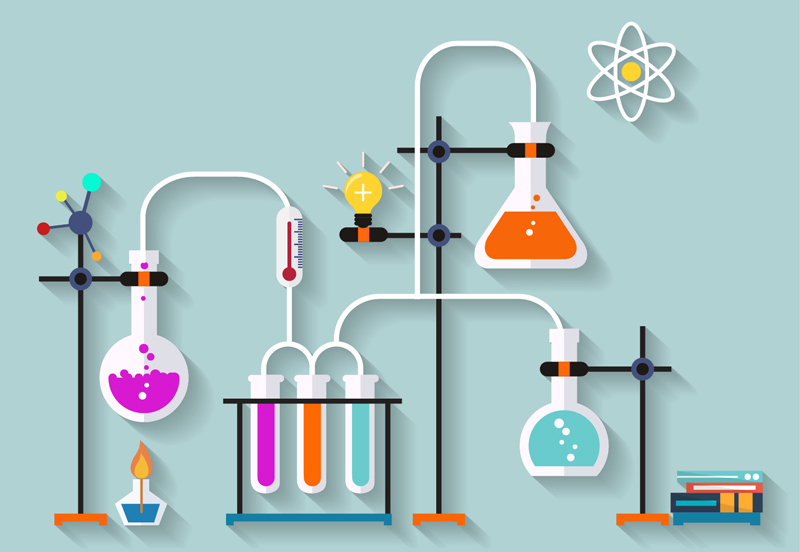 1-القيـــاس2-كيف تتغير المادة ؟3-المخــاليط4-القوى والحركة5-تغير الحركة6-الحرارة7-الكهرباء8-المغناطيسيةتمت وصلى الله وسلم على نبينا محمدمع تمنياتي للجميع بالتوفيق1443هـالمملكة العربية السعوديةوزارة التعليمإدارة تعليم القويعيةمدرسة عنان الابتدائية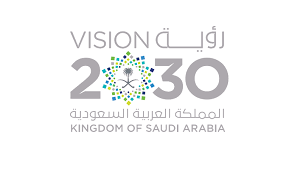 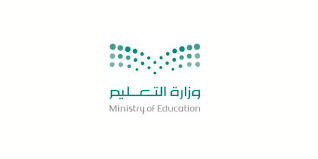 1 – صفة نستطيع ملاحظتها مثل اللون – الشكل – الحجم – هي :1 – صفة نستطيع ملاحظتها مثل اللون – الشكل – الحجم – هي :1 – صفة نستطيع ملاحظتها مثل اللون – الشكل – الحجم – هي :الخاصيةالقياسالوحدة2 – عدد وحدات القياس من أحد طرفي الجسم طولياً إلى الطرف الآخر هو :2 – عدد وحدات القياس من أحد طرفي الجسم طولياً إلى الطرف الآخر هو :2 – عدد وحدات القياس من أحد طرفي الجسم طولياً إلى الطرف الآخر هو :الشكلالحجمالطول3 – عدد المربعات التي تغطي سطحاً ما هي :3 – عدد المربعات التي تغطي سطحاً ما هي :3 – عدد المربعات التي تغطي سطحاً ما هي :العرضالمساحةاللون4 – كمية المادة المكونة للجسم وتقاس بوحدة الجرام ( جم ) أو الكيلوجرام ( كجم ) تمثل :4 – كمية المادة المكونة للجسم وتقاس بوحدة الجرام ( جم ) أو الكيلوجرام ( كجم ) تمثل :4 – كمية المادة المكونة للجسم وتقاس بوحدة الجرام ( جم ) أو الكيلوجرام ( كجم ) تمثل :الكتلةالحجمالجاذبية5 – عدد المكعبات التي تملأ جسماً ما هو :5 – عدد المكعبات التي تملأ جسماً ما هو :5 – عدد المكعبات التي تملأ جسماً ما هو :الطولالعرضالحجم6 – نستطيع أن نحصل على حجم غرفة الصف وذلك بضرب :6 – نستطيع أن نحصل على حجم غرفة الصف وذلك بضرب :6 – نستطيع أن نحصل على حجم غرفة الصف وذلك بضرب :الطول × العرضالطول × العرض × الارتفاعالمساحة × الطول7 – يستخدم لقياس الكتلة :7 – يستخدم لقياس الكتلة :7 – يستخدم لقياس الكتلة :الشريط المتريالمسطرة المتريةالميزان ذو الكفتين8 – تسمى العلاقة بين الكتلة والحجم وهي كمية الكتلة في وحدة حجم واحدة هي :8 – تسمى العلاقة بين الكتلة والحجم وهي كمية الكتلة في وحدة حجم واحدة هي :8 – تسمى العلاقة بين الكتلة والحجم وهي كمية الكتلة في وحدة حجم واحدة هي :الكثافةالوزنالشكل9 – يطفو الجسم عندما تكون كثافته :9 – يطفو الجسم عندما تكون كثافته :9 – يطفو الجسم عندما تكون كثافته :مساوية لكثافة السائل أو الغاز الموجود فيهأقل من كثافة السائل أو الغاز الموجود فيهأكبر من كثافة السائل أو الغاز الموجود فيه10 – ما كثافة مكعب كتلته 8جم ، وحجمه 2سم3 :10 – ما كثافة مكعب كتلته 8جم ، وحجمه 2سم3 :10 – ما كثافة مكعب كتلته 8جم ، وحجمه 2سم3 :8 × 2 = 16جم/سم38 ÷ 2 = 4جم/سم38 + 2 = 10جم/سم311 – يقيس قوة الجذب بين الجسم وكوكب مثل الأرض هو :11 – يقيس قوة الجذب بين الجسم وكوكب مثل الأرض هو :11 – يقيس قوة الجذب بين الجسم وكوكب مثل الأرض هو :الكتلةالكثافةالوزن12 – القوة أو التجاذب بين جميع الأجسام يقصد به :12 – القوة أو التجاذب بين جميع الأجسام يقصد به :12 – القوة أو التجاذب بين جميع الأجسام يقصد به :الجاذبيةالوزنالكتلة13 – نقيس الوزن بـ:13 – نقيس الوزن بـ:13 – نقيس الوزن بـ:الميزان ذي الكفتينالميزان الزنبركي (النابضي)الشريط المتري14 – وحدة قياس الوزن هي :14 – وحدة قياس الوزن هي :14 – وحدة قياس الوزن هي :الكيلوجرامالجرامالنيوتن15 – الخاصية التي تتغير اعتماداً على قوة الجذب هي :15 – الخاصية التي تتغير اعتماداً على قوة الجذب هي :15 – الخاصية التي تتغير اعتماداً على قوة الجذب هي :الطولالكثافةالوزن16 – لا ينتج عنه مواد جديدة ويبقي على المادة الأصلية هو :16 – لا ينتج عنه مواد جديدة ويبقي على المادة الأصلية هو :16 – لا ينتج عنه مواد جديدة ويبقي على المادة الأصلية هو :التغير الفيزيائيالتغير الطبيعيالتغير العلمي17 – من التغيرات الفيزيائية التي تحدث حولنا :17 – من التغيرات الفيزيائية التي تحدث حولنا :17 – من التغيرات الفيزيائية التي تحدث حولنا :احتراق عود الثقابتشقق الرصيفتسوس الأسنان18 – من دلائل حدوث التغيرات الفيزيائية :18 – من دلائل حدوث التغيرات الفيزيائية :18 – من دلائل حدوث التغيرات الفيزيائية :الحرارة والضوءتصاعد الغازات والدخانالتغير في حجم أو شكل المادة19 – هو تغير فيزيائي وفيه تتغير حالة المادة إلى حالة أخرى :19 – هو تغير فيزيائي وفيه تتغير حالة المادة إلى حالة أخرى :19 – هو تغير فيزيائي وفيه تتغير حالة المادة إلى حالة أخرى :تغير حالة المادةتغير شكل المادةتغير نوع المادة20 – تحول بطيء للمادة من الحالة السائلة إلى الحالة الغازية هو :20 – تحول بطيء للمادة من الحالة السائلة إلى الحالة الغازية هو :20 – تحول بطيء للمادة من الحالة السائلة إلى الحالة الغازية هو :الانصهارالتبخرالتجمد21 – عندما يتحول الماء من الحالة السائلة إلى الحالة الصلبة فإنه :21 – عندما يتحول الماء من الحالة السائلة إلى الحالة الصلبة فإنه :21 – عندما يتحول الماء من الحالة السائلة إلى الحالة الصلبة فإنه :تتقارب دقائقه ويتجمدتتباعد دقائقه ويتبخرلا يحدث شيء22 – مادة صلبة ذات لون بني داكن تنتج عن تعرض الحديد للأكسجين الموجود في الهواء هي :22 – مادة صلبة ذات لون بني داكن تنتج عن تعرض الحديد للأكسجين الموجود في الهواء هي :22 – مادة صلبة ذات لون بني داكن تنتج عن تعرض الحديد للأكسجين الموجود في الهواء هي :الكبريتالفضةالصدأ23 – يبدأ بمادة ذات خصائص معينة وينتهي بمادة أخرى تختلف في خصائصها كلياً عن المادة الأصلية هو :23 – يبدأ بمادة ذات خصائص معينة وينتهي بمادة أخرى تختلف في خصائصها كلياً عن المادة الأصلية هو :23 – يبدأ بمادة ذات خصائص معينة وينتهي بمادة أخرى تختلف في خصائصها كلياً عن المادة الأصلية هو :التغير الفيزيائيالتغير الكيميائيالتغير المادي24 – من الأمثلة على التغيرات الكيميائية :24 – من الأمثلة على التغيرات الكيميائية :24 – من الأمثلة على التغيرات الكيميائية :طبخ الطعامثني الورقةتجمد الماء25 – من الدلائل التي تدل على حدوث التغير الكيميائي :25 – من الدلائل التي تدل على حدوث التغير الكيميائي :25 – من الدلائل التي تدل على حدوث التغير الكيميائي :التغير في حجم المادةتغير حالة المادةمشاهدة فقاعات من الغاز26 – أي التغيرات التالية يعد تغيراً كيميائياً ؟26 – أي التغيرات التالية يعد تغيراً كيميائياً ؟26 – أي التغيرات التالية يعد تغيراً كيميائياً ؟تشكل الغيومتكون الصدأتقطيع الورقة27 – مادتان و أكثر تختلطان معاً وتحافظ كل مادة على نوعها هو :27 – مادتان و أكثر تختلطان معاً وتحافظ كل مادة على نوعها هو :27 – مادتان و أكثر تختلطان معاً وتحافظ كل مادة على نوعها هو :المخلوطالممزوجالمرشح28 – مخلوط مكون من مادتين أو أكثر ممتزجتين معاً امتزاجاً تاماً هو :28 – مخلوط مكون من مادتين أو أكثر ممتزجتين معاً امتزاجاً تاماً هو :28 – مخلوط مكون من مادتين أو أكثر ممتزجتين معاً امتزاجاً تاماً هو :السلطةالمكسراتالمحلول29 – تنتج عن خلط نوعين أو أكثر من العناصر أحدهما على الأقل فلز هي :29 – تنتج عن خلط نوعين أو أكثر من العناصر أحدهما على الأقل فلز هي :29 – تنتج عن خلط نوعين أو أكثر من العناصر أحدهما على الأقل فلز هي :المحلول الملحيالسبائكمساحيق التجميل30 – عندما نضع قطع من الطماطم والجزر مع الخيار في طبق فإننا نحصل على :30 – عندما نضع قطع من الطماطم والجزر مع الخيار في طبق فإننا نحصل على :30 – عندما نضع قطع من الطماطم والجزر مع الخيار في طبق فإننا نحصل على :مخلوطمحلولسبيكة31 – البرونز نوع من المحاليل ويسمى سبيكة وينتج عند خلط :31 – البرونز نوع من المحاليل ويسمى سبيكة وينتج عند خلط :31 – البرونز نوع من المحاليل ويسمى سبيكة وينتج عند خلط :الحديد مع الكربونالنحاس والقصديرالذهب والفضة32 – الفولاذ من السبائك يصنع من :32 – الفولاذ من السبائك يصنع من :32 – الفولاذ من السبائك يصنع من :النحاس والفضةالقصدير والذهبالحديد والكربون33 – إذا أردنا فصل مكونات مخلوط الماء وبعض العوالق الترابية فإننا نستخدم طريقة :33 – إذا أردنا فصل مكونات مخلوط الماء وبعض العوالق الترابية فإننا نستخدم طريقة :33 – إذا أردنا فصل مكونات مخلوط الماء وبعض العوالق الترابية فإننا نستخدم طريقة :الترسيبالمغناطيسالترشيح34 – إذا أردنا فصل المكونات الصلبة عن السوائل فإننا غالباً نستخدم :34 – إذا أردنا فصل المكونات الصلبة عن السوائل فإننا غالباً نستخدم :34 – إذا أردنا فصل المكونات الصلبة عن السوائل فإننا غالباً نستخدم :اختلاف الشكلالمغناطيسالترشيح35 – يمكن فصل مكونات محاليل المواد الصلبة والسائلة بعضها عن بعض باستخدام طريقة :35 – يمكن فصل مكونات محاليل المواد الصلبة والسائلة بعضها عن بعض باستخدام طريقة :35 – يمكن فصل مكونات محاليل المواد الصلبة والسائلة بعضها عن بعض باستخدام طريقة :المغناطيسالتقطيرالترسيب36 – يمكن فصل المحاليل بـ:36 – يمكن فصل المحاليل بـ:36 – يمكن فصل المحاليل بـ:الترسيب أوالترشيحالمغناطيسيةالتبخير أوالتقطير37 – إذا أردنا استخلاص ماء عذب من ماء مالح فإننا نستخدم طريقة :37 – إذا أردنا استخلاص ماء عذب من ماء مالح فإننا نستخدم طريقة :37 – إذا أردنا استخلاص ماء عذب من ماء مالح فإننا نستخدم طريقة :التقطيرالترسيبالتبخر38 – كيف يمكن فصل الملح من محلول ماء وملح ؟38 – كيف يمكن فصل الملح من محلول ماء وملح ؟38 – كيف يمكن فصل الملح من محلول ماء وملح ؟بالترشيحبالتبخيربالترسيب39 – كيف نعرف أن الأشياء تتحرك ؟39 – كيف نعرف أن الأشياء تتحرك ؟39 – كيف نعرف أن الأشياء تتحرك ؟عندما يتغير شكل الجسمعندما يتغير حجم الجسمعندما يتغير موقع الجسم40 – التغير في المسافة بمرور الزمن هي :40 – التغير في المسافة بمرور الزمن هي :40 – التغير في المسافة بمرور الزمن هي :السرعةالحركةالمسافة41 – إذا أردنا أن نحسب سرعة الجسم فإننا :41 – إذا أردنا أن نحسب سرعة الجسم فإننا :41 – إذا أردنا أن نحسب سرعة الجسم فإننا :الزمن × المسافةالمسافة ÷ الزمنالزمن ÷ المسافة42 – تصف كلاً من مقدار سرعة الجسم واتجاه حركته في آن واحد هي :42 – تصف كلاً من مقدار سرعة الجسم واتجاه حركته في آن واحد هي :42 – تصف كلاً من مقدار سرعة الجسم واتجاه حركته في آن واحد هي :السرعةالمسافةالسرعة المتجهة43 – إذا قلنا أن هذه السيارة تسير بسرعة 100كم/س في اتجاه الغرب فإننا نصف :43 – إذا قلنا أن هذه السيارة تسير بسرعة 100كم/س في اتجاه الغرب فإننا نصف :43 – إذا قلنا أن هذه السيارة تسير بسرعة 100كم/س في اتجاه الغرب فإننا نصف :سرعتها المتجهةسرعتها فقطاتجاهها فقط44 – كل عملية دفع أو سحب تسمى :44 – كل عملية دفع أو سحب تسمى :44 – كل عملية دفع أو سحب تسمى :احتكاكقصورقـوة45 – أي تغير في سرعة الأجسام أو اتجاهها خلال فترة زمنية محددة يسمى :45 – أي تغير في سرعة الأجسام أو اتجاهها خلال فترة زمنية محددة يسمى :45 – أي تغير في سرعة الأجسام أو اتجاهها خلال فترة زمنية محددة يسمى :قوةتسارعاحتكاك46 – الجسم المتحرك يستمر في حركته ، والجسم الساكن يبقى ساكناً مالم تؤثر فيه قوة تغير من حالته يعني هذا :46 – الجسم المتحرك يستمر في حركته ، والجسم الساكن يبقى ساكناً مالم تؤثر فيه قوة تغير من حالته يعني هذا :46 – الجسم المتحرك يستمر في حركته ، والجسم الساكن يبقى ساكناً مالم تؤثر فيه قوة تغير من حالته يعني هذا :القصور الذاتيالاحتكاكالتسارع47 – قوة تعيق حركة اجسام ، بسبب تلامس سطوح الأجسام المتحركة ويؤدي إلى تقليل سرعة الجسم أو توقفه ،هي:47 – قوة تعيق حركة اجسام ، بسبب تلامس سطوح الأجسام المتحركة ويؤدي إلى تقليل سرعة الجسم أو توقفه ،هي:47 – قوة تعيق حركة اجسام ، بسبب تلامس سطوح الأجسام المتحركة ويؤدي إلى تقليل سرعة الجسم أو توقفه ،هي:الدفعالسحبالاحتكاك48 – إذا افترضنا عدم وجود احتكاك ، ماذا يحدث للأجسام المتحركة :48 – إذا افترضنا عدم وجود احتكاك ، ماذا يحدث للأجسام المتحركة :48 – إذا افترضنا عدم وجود احتكاك ، ماذا يحدث للأجسام المتحركة :تتوقف عن الحركةتبقى متحركةتبطء من حركتها49 – إذا كنت راكباً سيارة وفي أثناء حركتها وضغط السائق على الفرامل فجأة فستندفع أنت للأمام ،لماذا ؟49 – إذا كنت راكباً سيارة وفي أثناء حركتها وضغط السائق على الفرامل فجأة فستندفع أنت للأمام ،لماذا ؟49 – إذا كنت راكباً سيارة وفي أثناء حركتها وضغط السائق على الفرامل فجأة فستندفع أنت للأمام ،لماذا ؟بسبب القصور حيث بقيت محافظاً على سرعتك الأصليةبسبب تسارع السيارةبسبب تغيير اتجاه السيارة50 – قوة تؤثر في الأجسام حتى لو لم تتلامس وتعمل على سحب بعضها نحو بعض هي :50 – قوة تؤثر في الأجسام حتى لو لم تتلامس وتعمل على سحب بعضها نحو بعض هي :50 – قوة تؤثر في الأجسام حتى لو لم تتلامس وتعمل على سحب بعضها نحو بعض هي :قوة الرفعقوة الدفعقوة الجاذبية51 – كيف تختلف قوة الجاذبية على كوكب الأرض عنها على كوكب المريخ ؟51 – كيف تختلف قوة الجاذبية على كوكب الأرض عنها على كوكب المريخ ؟51 – كيف تختلف قوة الجاذبية على كوكب الأرض عنها على كوكب المريخ ؟جاذبية الأرض أقل من جاذبية المريخ لأنها أصغر منهجاذبية الأرض كبر من جاذبية المريخ لأن كتلتها أكبرجاذبية المريخ أكبر من جاذبية الأرض لأن كتلته أكبر52 – سقطت ورقة من شجرة وتحركت في الهواء قبل أن تصل إلى الأرض، ما القوتان المؤثرتان فيها ؟52 – سقطت ورقة من شجرة وتحركت في الهواء قبل أن تصل إلى الأرض، ما القوتان المؤثرتان فيها ؟52 – سقطت ورقة من شجرة وتحركت في الهواء قبل أن تصل إلى الأرض، ما القوتان المؤثرتان فيها ؟جاذبية الأرض والاحتكاك مع الهواءدفع وسحب الهواءلا تؤثر فيها أي قوى53 – أي المفاهيم التالية مسؤول عن تسارع جسم يسقط نحو الأرض عند افلاته ؟53 – أي المفاهيم التالية مسؤول عن تسارع جسم يسقط نحو الأرض عند افلاته ؟53 – أي المفاهيم التالية مسؤول عن تسارع جسم يسقط نحو الأرض عند افلاته ؟الاحتكاكالقصور الذاتيالجاذبية54 – مجموعة قوى تؤثر في جسم واحد ويلغي بعضها بعضاً وتكون كل قوة فيها مساوية في المقدار للقوة الأخرى ومعاكسة لها في الاتجاه ولا تغير اتجاه حركة الجسم، هي:54 – مجموعة قوى تؤثر في جسم واحد ويلغي بعضها بعضاً وتكون كل قوة فيها مساوية في المقدار للقوة الأخرى ومعاكسة لها في الاتجاه ولا تغير اتجاه حركة الجسم، هي:54 – مجموعة قوى تؤثر في جسم واحد ويلغي بعضها بعضاً وتكون كل قوة فيها مساوية في المقدار للقوة الأخرى ومعاكسة لها في الاتجاه ولا تغير اتجاه حركة الجسم، هي:القوى المختلفةالقوى المتزنةالقوى غير المتزنة55 – قوى غير متساوية وتسبب تغير حركة الجسم ويكون اتجاه الحركة في اتجاه القوة الكبرى، هي:55 – قوى غير متساوية وتسبب تغير حركة الجسم ويكون اتجاه الحركة في اتجاه القوة الكبرى، هي:55 – قوى غير متساوية وتسبب تغير حركة الجسم ويكون اتجاه الحركة في اتجاه القوة الكبرى، هي:القوى غير المتزنةالقوى المتساويةالقوى المتزنة56 – تقاس القوة بوحدة تسمى :56 – تقاس القوة بوحدة تسمى :56 – تقاس القوة بوحدة تسمى :الجرامنيوتنالمتر57 – إذا وضعنا كرة من الكروم في منتصف المسافة بين مغناطيسين متساويين في قوة الجذب، توقع ما يحدث ؟57 – إذا وضعنا كرة من الكروم في منتصف المسافة بين مغناطيسين متساويين في قوة الجذب، توقع ما يحدث ؟57 – إذا وضعنا كرة من الكروم في منتصف المسافة بين مغناطيسين متساويين في قوة الجذب، توقع ما يحدث ؟ستتحرك الكرة لأحدهماستتحرك المغانط للكرةلن تتحرك الكرة58 – إذا أثرنا بالقوة نفسها على جسمين مختلفين في الكتلة فإن تسارع الجسم ذو الكتلة الكبيرة يكون :58 – إذا أثرنا بالقوة نفسها على جسمين مختلفين في الكتلة فإن تسارع الجسم ذو الكتلة الكبيرة يكون :58 – إذا أثرنا بالقوة نفسها على جسمين مختلفين في الكتلة فإن تسارع الجسم ذو الكتلة الكبيرة يكون :أقل من تسارع الجسم ذي الكتلة الصغيرةمساوٍ لتسارع الجسم ذي الكتلة الصغيرةأكبر من تسارع الجسم ذي الكتلة الصغيرة59 – لماذا يكون الانزلاق فوق الثلج أكثر احتمالاً من الانزلاق فوق التربة ؟59 – لماذا يكون الانزلاق فوق الثلج أكثر احتمالاً من الانزلاق فوق التربة ؟59 – لماذا يكون الانزلاق فوق الثلج أكثر احتمالاً من الانزلاق فوق التربة ؟لأن الثلج باردلأن الاحتكاك يكون أقللأن التربة خشنة60 – ما القوة المسؤولة عن توقف جسم متحرك عن الحركة ؟60 – ما القوة المسؤولة عن توقف جسم متحرك عن الحركة ؟60 – ما القوة المسؤولة عن توقف جسم متحرك عن الحركة ؟الدفعالجاذبيةالاحتكاك61 – القوى التي تؤثر في جسم متسارع باستمرار هي:61 – القوى التي تؤثر في جسم متسارع باستمرار هي:61 – القوى التي تؤثر في جسم متسارع باستمرار هي:قوى متساويةقوى غير متزنةقوى متزنة62 – ركب خالد قطار يقطع مسافة 40كم في 30 دقيقة ، كم المسافة التي يقطعها القطار بعد ساعة من انطلاقه ؟62 – ركب خالد قطار يقطع مسافة 40كم في 30 دقيقة ، كم المسافة التي يقطعها القطار بعد ساعة من انطلاقه ؟62 – ركب خالد قطار يقطع مسافة 40كم في 30 دقيقة ، كم المسافة التي يقطعها القطار بعد ساعة من انطلاقه ؟40كم60كم80كم63 – الطاقة التي تجعل جسيمات المادة في حالة حركة هي :63 – الطاقة التي تجعل جسيمات المادة في حالة حركة هي :63 – الطاقة التي تجعل جسيمات المادة في حالة حركة هي :الطاقة الحراريةالطاقة الهوائيةالطاقة الضوئية64 – انتقال الطاقة الحرارية من جسم لآخر وتنتقل دائماً من الأجسام الأدفأ إلى الأجسام الأبرد هي :64 – انتقال الطاقة الحرارية من جسم لآخر وتنتقل دائماً من الأجسام الأدفأ إلى الأجسام الأبرد هي :64 – انتقال الطاقة الحرارية من جسم لآخر وتنتقل دائماً من الأجسام الأدفأ إلى الأجسام الأبرد هي :الكهرباءالضوءالحرارة65 – تقاس درجة الحرارة بأداة تسمى :65 – تقاس درجة الحرارة بأداة تسمى :65 – تقاس درجة الحرارة بأداة تسمى :الميزانالثرمومترالأنيمومتر66 – درجة حرارة تجمد الماء هي :66 – درجة حرارة تجمد الماء هي :66 – درجة حرارة تجمد الماء هي :0س ْ50س ْ100س ْ67 – درجة حرارة غليان الماء هي :67 – درجة حرارة غليان الماء هي :67 – درجة حرارة غليان الماء هي :0س ْ70س ْ100س ْ68 – عند وضع مكعبات الجليد في العصير فإن الجليد ينصهر والعصير يبرد، لماذا ؟68 – عند وضع مكعبات الجليد في العصير فإن الجليد ينصهر والعصير يبرد، لماذا ؟68 – عند وضع مكعبات الجليد في العصير فإن الجليد ينصهر والعصير يبرد، لماذا ؟الطاقة الحرارية في جزيئات مكعب الجليد تنتقل إلى جزيئات العصيرالطاقة الحرارية في جزيئات العصير تنتقل إلى جزيئات مكعب الجليدالبرودة تنتقل من مكعبات الثلج إلى العصير69 – المواد الصلبة تسخن بـ:69 – المواد الصلبة تسخن بـ:69 – المواد الصلبة تسخن بـ:التوصيل الحراريالحمل الحراريالإشعاع الحراري70 – تُنقل الحرارة خلال السوائل والغازات بطريقة :70 – تُنقل الحرارة خلال السوائل والغازات بطريقة :70 – تُنقل الحرارة خلال السوائل والغازات بطريقة :التوصيل الحراريالحمل الحراريالإشعاع الحراري71 – الطاقة الحرارية تنتقل في الفراغ عن طريق :71 – الطاقة الحرارية تنتقل في الفراغ عن طريق :71 – الطاقة الحرارية تنتقل في الفراغ عن طريق :التوصيل الحراريالحمل الحراريالإشعاع الحراري72 – لا تنقل الحرارة بشكل جيد مثل الدهون في أجسام الثدييات :72 – لا تنقل الحرارة بشكل جيد مثل الدهون في أجسام الثدييات :72 – لا تنقل الحرارة بشكل جيد مثل الدهون في أجسام الثدييات :مادة موصلةمادة عازلةمادة غير عازلة73 – تنقل الحرارة بسهولة  مثل الألومنيوم والحديد :73 – تنقل الحرارة بسهولة  مثل الألومنيوم والحديد :73 – تنقل الحرارة بسهولة  مثل الألومنيوم والحديد :مادة موصلةمادة عازلةمادة غير موصلة74 – تبدو الأواني المنزلية المصنوعة من الألومنيوم أو الحديد أبرد من الأواني الخشبية عند لمسها في درجة حرارة الغرفة لأنها :74 – تبدو الأواني المنزلية المصنوعة من الألومنيوم أو الحديد أبرد من الأواني الخشبية عند لمسها في درجة حرارة الغرفة لأنها :74 – تبدو الأواني المنزلية المصنوعة من الألومنيوم أو الحديد أبرد من الأواني الخشبية عند لمسها في درجة حرارة الغرفة لأنها :لا تنقل الحرارةمواد عازلةتنقل الحرارة بسرعة75 – الفرق بين الإشعاع الحراري وبين التوصيل والحمل الحراريين، أن الإشعاع الحراري :75 – الفرق بين الإشعاع الحراري وبين التوصيل والحمل الحراريين، أن الإشعاع الحراري :75 – الفرق بين الإشعاع الحراري وبين التوصيل والحمل الحراريين، أن الإشعاع الحراري :يحتاج إلى وسط مادي لنقل الحرارةلايحتاج إلى وسط مادي لنقل الحرارةيحتاج إلى هواء لنقل الحرارة76 – تسبب الحرارة تمدد المادة لأنها :76 – تسبب الحرارة تمدد المادة لأنها :76 – تسبب الحرارة تمدد المادة لأنها :تزيد حركة الجزيئات وتتباعد عن بعضهاتقلل من حركة الجزيئات وتقترب من بعضهاالحرارة لا تسبب أي أثر على المادة77 – معظم أباريق الشاي تصنع من مواد مثل الألومنيوم والنحاس ؛ لأنها جيدة :77 – معظم أباريق الشاي تصنع من مواد مثل الألومنيوم والنحاس ؛ لأنها جيدة :77 – معظم أباريق الشاي تصنع من مواد مثل الألومنيوم والنحاس ؛ لأنها جيدة :العزلالإشعاع التوصيل78 – تجمع الشحنات الكهربائية على سطح جسم ما يسمى :78 – تجمع الشحنات الكهربائية على سطح جسم ما يسمى :78 – تجمع الشحنات الكهربائية على سطح جسم ما يسمى :التفريغ الكهربائيالكهرباء الساكنةالتيار الكهربائي79 – ورق التغليف البلاستيكي يميل إلى اكتساب الشحنات السالبة، ماذا يحدث إذا دلكنا به بالوناً ؟79 – ورق التغليف البلاستيكي يميل إلى اكتساب الشحنات السالبة، ماذا يحدث إذا دلكنا به بالوناً ؟79 – ورق التغليف البلاستيكي يميل إلى اكتساب الشحنات السالبة، ماذا يحدث إذا دلكنا به بالوناً ؟يكتسب شحنات سالبة إضافية من البالونيكتسب شحنات موجبة من البالونلا يحدث شيء80 – عندما أمشي على السجاد فإن جسمي يكتسب شحنات سالبة وعند لمس أي جسم تتحرك هذه الشحنات السالبة وتنتقل إليه سريعاً بما يسمى عملية :80 – عندما أمشي على السجاد فإن جسمي يكتسب شحنات سالبة وعند لمس أي جسم تتحرك هذه الشحنات السالبة وتنتقل إليه سريعاً بما يسمى عملية :80 – عندما أمشي على السجاد فإن جسمي يكتسب شحنات سالبة وعند لمس أي جسم تتحرك هذه الشحنات السالبة وتنتقل إليه سريعاً بما يسمى عملية :التيار الكهربائيالكهرباء الساكنةالتفريغ الكهربائي81 – سريان الشحنات الكهربائية عبر بعض المواد بصورة مماثلة لجريان المياه في الأنهار، يعرف بـ :81 – سريان الشحنات الكهربائية عبر بعض المواد بصورة مماثلة لجريان المياه في الأنهار، يعرف بـ :81 – سريان الشحنات الكهربائية عبر بعض المواد بصورة مماثلة لجريان المياه في الأنهار، يعرف بـ :الكهرباء الساكنةالتيار الكهربائيالتفريغ الكهربائي82 – التيار الكهربائي لا يسري إلا في مسار مغلق يسمى :82 – التيار الكهربائي لا يسري إلا في مسار مغلق يسمى :82 – التيار الكهربائي لا يسري إلا في مسار مغلق يسمى :الدائرة الكهربائيةالمقاومة الكهربائيةالأسلاك الكهربائية83 – المصباح الكهربائي أو المروحة في الدوائر الكهربائية يمثلان :83 – المصباح الكهربائي أو المروحة في الدوائر الكهربائية يمثلان :83 – المصباح الكهربائي أو المروحة في الدوائر الكهربائية يمثلان :المفتاحمصدر الطاقةالمقــاومة84 – يسري التيار الكهربائي في الدائرة الكهربائية عندما تكون :84 – يسري التيار الكهربائي في الدائرة الكهربائية عندما تكون :84 – يسري التيار الكهربائي في الدائرة الكهربائية عندما تكون :الدائرة الكهربائية مفتوحةالدائرة الكهربائية مغلقةالبطارية جديدة85 – عنما يسري التيار الكهربائي في اتجاهٍ ثابت في جميع أجزاء المسار دون أن يتفرع فإنه يكون في :85 – عنما يسري التيار الكهربائي في اتجاهٍ ثابت في جميع أجزاء المسار دون أن يتفرع فإنه يكون في :85 – عنما يسري التيار الكهربائي في اتجاهٍ ثابت في جميع أجزاء المسار دون أن يتفرع فإنه يكون في :دائرة التواليدائرة التوازيدائرة التقاطع86 – عندما يتفرع التيار الكهربائي ويكون سريانه في أكثر من اتجاه فإنه يكون في :86 – عندما يتفرع التيار الكهربائي ويكون سريانه في أكثر من اتجاه فإنه يكون في :86 – عندما يتفرع التيار الكهربائي ويكون سريانه في أكثر من اتجاه فإنه يكون في :دائرة التواليدائرة التتابعدائرة التوازي87 – دائرة توازٍ بها مصباح ومروحة، ماذا يحدث للمروحة في الدائرة إذا احترقت فتيلة المصباح ؟87 – دائرة توازٍ بها مصباح ومروحة، ماذا يحدث للمروحة في الدائرة إذا احترقت فتيلة المصباح ؟87 – دائرة توازٍ بها مصباح ومروحة، ماذا يحدث للمروحة في الدائرة إذا احترقت فتيلة المصباح ؟تتوقف عن العملتستمر في العملتحترق المروحة88 – من خلال معرفتي بدائرة التوالي والتوازي، استنتج أن الأجهزة والأدوات الكهربائية في المنزل تكون متصلة :88 – من خلال معرفتي بدائرة التوالي والتوازي، استنتج أن الأجهزة والأدوات الكهربائية في المنزل تكون متصلة :88 – من خلال معرفتي بدائرة التوالي والتوازي، استنتج أن الأجهزة والأدوات الكهربائية في المنزل تكون متصلة :على التوازيعلى التواليعلى الكهرباء89 – لماذا تستخدم القواطع الكهربائية في المباني أكثر من المنصهرات ؟89 – لماذا تستخدم القواطع الكهربائية في المباني أكثر من المنصهرات ؟89 – لماذا تستخدم القواطع الكهربائية في المباني أكثر من المنصهرات ؟لأنها رخيصةلأنها جديدةلأنها تستخدم أكثر من مرة90 – إذا أضفت مصباحاً كهربائياً إلى مجموعة مصابيح موصلة على التوالي، فماذا يحدث للتيار المار في الدائرة ؟90 – إذا أضفت مصباحاً كهربائياً إلى مجموعة مصابيح موصلة على التوالي، فماذا يحدث للتيار المار في الدائرة ؟90 – إذا أضفت مصباحاً كهربائياً إلى مجموعة مصابيح موصلة على التوالي، فماذا يحدث للتيار المار في الدائرة ؟لا يحدث شييضعف التيار وتضعف الإضاءةتزيد قوة التيار91 – يمكن لمغناطيسين أن ينافران عندما :91 – يمكن لمغناطيسين أن ينافران عندما :91 – يمكن لمغناطيسين أن ينافران عندما :نقرب الأقطاب المتشابهة ن بعضنقرب الأقطاب المختلفة من بعضنبعد الأقطاب المختلفة عن بعض92 – تكون قوة المغناطيس أكبر ما تكون عند :92 – تكون قوة المغناطيس أكبر ما تكون عند :92 – تكون قوة المغناطيس أكبر ما تكون عند :وسط المغناطيسمجال المغناطيسقطبي المغناطيس93 – عند تقريب الأقطاب المتشابهة في المغناطيسات (شمالي من شمالي):93 – عند تقريب الأقطاب المتشابهة في المغناطيسات (شمالي من شمالي):93 – عند تقريب الأقطاب المتشابهة في المغناطيسات (شمالي من شمالي):تتنافرتتجاذبلا يحدث شيء94 – عندما نقرب قطبي مغناطيسين أحدها شمالي والآخر جنوبي من بعض فإنها :94 – عندما نقرب قطبي مغناطيسين أحدها شمالي والآخر جنوبي من بعض فإنها :94 – عندما نقرب قطبي مغناطيسين أحدها شمالي والآخر جنوبي من بعض فإنها :تتباعدتتجاذبتتنافر95 – منطقة محيطة بالمغناطيس وتظهر فيها آثار قوته المغناطيسية هي :95 – منطقة محيطة بالمغناطيس وتظهر فيها آثار قوته المغناطيسية هي :95 – منطقة محيطة بالمغناطيس وتظهر فيها آثار قوته المغناطيسية هي :القوة المغناطيسيةالجذب المغناطيسيالمجال المغناطيسي96 – يمكن استخدام قضيب مغناطيسي لتحديد الاتجاهات في الصحراء وذلك :96 – يمكن استخدام قضيب مغناطيسي لتحديد الاتجاهات في الصحراء وذلك :96 – يمكن استخدام قضيب مغناطيسي لتحديد الاتجاهات في الصحراء وذلك :من خلال استخدامه كبوصلةتوجيه قطبيه للسماءتقريبه لمغناطيس آخر97 – إبرة البوصلة المغناطيسية تحدد اتجاه القطب :97 – إبرة البوصلة المغناطيسية تحدد اتجاه القطب :97 – إبرة البوصلة المغناطيسية تحدد اتجاه القطب :الجنوبي المغناطيسي للأرضالجنوبي الجغرافي للأرضالشمالي المغناطيسي للأرض98 – المغناطيس الناشئ عن مرور تيار كهربائي في سلك يسمى :98 – المغناطيس الناشئ عن مرور تيار كهربائي في سلك يسمى :98 – المغناطيس الناشئ عن مرور تيار كهربائي في سلك يسمى :المغناطيس الطبيعيالمغناطيس الكهربائيالمغناطيس الأرضي99 – يمكن زيادة قوة المجال المغناطيسي لمغناطيس كهربائي وذلك بـ :99 – يمكن زيادة قوة المجال المغناطيسي لمغناطيس كهربائي وذلك بـ :99 – يمكن زيادة قوة المجال المغناطيسي لمغناطيس كهربائي وذلك بـ :زيادة عدد لفات السلك والتيار المارتقليل عدد لفات السلكتقليل حجم القضيب الحديدي100 – يحول الطاقة الحركية إلى طاقة كهربائية هو :100 – يحول الطاقة الحركية إلى طاقة كهربائية هو :100 – يحول الطاقة الحركية إلى طاقة كهربائية هو :المحرك الكهربائيالتيار الكهربائيالمولد الكهربائي101 – ما الذي يحول الطاقة الكهربائية إلى طاقة حركية ؟101 – ما الذي يحول الطاقة الكهربائية إلى طاقة حركية ؟101 – ما الذي يحول الطاقة الكهربائية إلى طاقة حركية ؟المحمصة الكهربائيةالمروحة الكهربائيةالمصباح الكهربائي102 -وجه الشبة بين الشمس والمصباح الكهربائي أن كليهما :102 -وجه الشبة بين الشمس والمصباح الكهربائي أن كليهما :102 -وجه الشبة بين الشمس والمصباح الكهربائي أن كليهما :يصدر ضوءاً وحرارةينتج كهرباءيضيء بنفسه